Publicado en Madrid el 21/06/2018 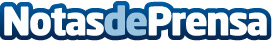 MDT: El catering es clave en el éxito de los eventos de empresasUn reciente estudio que ha consultado a diferentes agencias de eventos ha coincidio en que el catering es una de las claves para organizar un evento diferente y de éxitoDatos de contacto:Valentina Keiboo918 61 67 99Nota de prensa publicada en: https://www.notasdeprensa.es/mdt-el-catering-es-clave-en-el-exito-de-los Categorias: Gastronomía Madrid Restauración Recursos humanos http://www.notasdeprensa.es